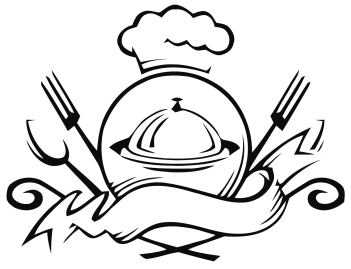 ЯслиСадЗАВТРАК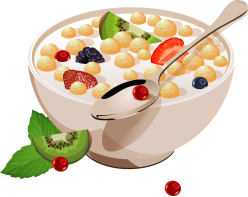 ЗАВТРАКЗАВТРАККаша молочная ячневая жидкая150180Кофейный напиток на молоке150180Хлеб пшеничный йодированный3035Масло сливочное (порция)810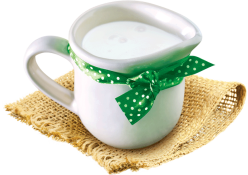 ВТОРОЙ ЗАВТРАКВТОРОЙ ЗАВТРАКВТОРОЙ ЗАВТРАКМандарин   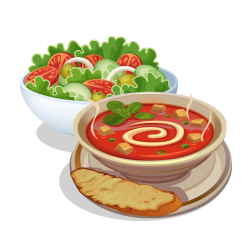 100100ОБЕДОБЕДОБЕДСуп с макаронными изделиями и курой150200Ежики мясные120150Икра свекольная3040Соус томатный2030Напиток из кураги 150180Хлеб ржаной2538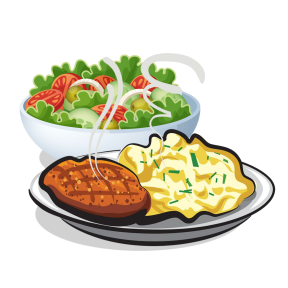 УПЛОТНЕННЫЙ ПОЛДНИКУПЛОТНЕННЫЙ ПОЛДНИКУПЛОТНЕННЫЙ ПОЛДНИККотлета рыбная5070Картофельное пюре140150Огурец соленый1520Чай с низким содержанием сахара180180Хлеб пшеничный йодированный3035